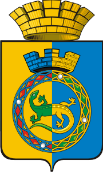 АДМИНИСТРАЦИЯ ГОРНОУРАЛЬСКОГО ГОРОДСКОГО ОКРУГАУПРАВЛЕНИЕ ОБРАЗОВАНИЯПРИКАЗВ соответствии с письмом Управления образования администрации Горноуральского городского округа от 17.10.2023 № 1420 «О проведении конкурса», с планом работы Управления образования администрации Горноуральского городского округа на 2023/2024 учебный год, руководствуясь Положением об Управлении образования администрации Горноуральского городского округа, утвержденного решением Думы Горноуральского городского округа от 24.06.2021 года № 64/7, с целью привлечения молодежи к участию в профилактике коррупции, формирования правовой грамотности и антикоррупционного мировоззрения у детейПРИКАЗЫВАЮ:Провести муниципальный конкурс плакатов среди общеобразовательных учреждений, подведомственных Управлению образования администрации Горноуральского городского округа «Вместе против коррупции!»  (далее – Конкурс) в следующие сроки:1 этап (на уровне образовательного учреждения) – до 16 ноября 2023 года,2 этап (муниципальный) – 22 ноября 2023 года в дистанционном формате.Утвердить Положение Конкурса (Приложение № 1).Утвердить состав оргкомитета Конкурса (Приложение № 2)Утвердить состав жюри Конкурса (Приложение № 3).Руководителям образовательных учреждений:- создать необходимые условия для проведения в образовательных учреждениях конкурса; - до 17.11.2023 г. организовать отправку заявок (согласно Положению) на электронную почту: olgabar444@yandex.ru Барановской О.В.;- поощрить обучающихся и педагогов, принявших участие в подготовке и организации Конкурса.Решение организационных вопросов проведения Конкурса возложить на директора МБУ ДО РДДТ Гусеву О.В. Контроль за исполнением настоящего приказа возложить на главного специалиста Управления образования Плужникову И.Г.Начальник                                                                                                        А.В. ЛуневПриложение № 1к приказу Управления образования администрации Горноуральскогогородского округа от 18.10.2023 № 435Положение о проведении муниципального конкурса плакатов среди общеобразовательных учреждений, подведомственных Управлению образования администрации Горноуральского городского округа «Вместе против коррупции!»Общие положенияУчредителем муниципального конкурса плакатов среди общеобразовательных учреждений, подведомственных Управлению образования администрации Горноуральского городского округа «Вместе против коррупции!» (далее – Конкурс) является Управление образования администрации Горноуральского городского округа. Организатором конкурса является МБУ ДО «Районный дом детского творчества».Конкурс проводится в соответствии с планом работы Управления образования администрации Горноуральского городского округа на 2023/2024 учебный год, в соответствии с протоколом заседания комиссии по координации работы по противодействию коррупции в Горноуральском городском округе, в соответствии с планом работы МБУ ДО РДДТ. Цели и задачи КонкурсаЦель конкурса:привлечение молодежи к участию в профилактике коррупции, формирование правовой грамотности и антикоррупционного мировоззрения у детейЗадачи: развитие активной гражданской позиции, нетерпимого отношения к коррупционным проявлениям;содействие популяризации государственной антикоррупционной политики, реализуемой в Российской Федерации, среди детей;обновление содержания и технологий воспитательной деятельности в образовательных организациях в сфере антикоррупционного просвещения детей.УчастникиКоманда обучающихся (не более 3-х человек) 9-11 классов образовательных учреждений, подведомственных Управлению образования администрации Горноуральского городского округа.      К участию в 1-ом этапе допускается неограниченное количество участников.Порядок и сроки проведения КонкурсаКонкурс проводится в два этапа: 1 этап (на уровне образовательного учреждения) – до 16 ноября 2023 года, 2 этап (муниципальный) – 22 ноября 2023 года в дистанционном формате.На муниципальном этапе конкурса принимают участие победители и призёры первого этапа (не более трёх конкурсных работ) от каждой школы.Конкурсные работы (плакаты и видеозащита) принимаются на русском языке. Форматы предоставления файла «Плакат»: JPG, разрешение в соответствии с форматом А3 (297 х 420 mm) с корректным соотношением сторон и разрешением 300 dpi. Физический размер одного файла не более 15 Мб. Форматы предоставления файла «Видеозащита»: mp4, разрешение не более 1920 х 1080р, физический размер файла не более 300 Мб. Длительность: не более 5 минут. Звук: 16 бит, стерео. Заявка по форме (Приложение № 1 к Положению) в формате Word с указанием ссылки на конкурсную работу (плакат и видеозащиту) направляются в адрес оргкомитета на e-mail: olgabar444@yandex.ru Барановской О.В. до 17.11.2023 г. Название файла: «№ ОУ, Плакат».Представляя работу на Конкурс, каждый участник гарантирует, что является правообладателем конкурсной работы и подтверждает, что не нарушает интеллектуальные права третьих лиц. В случае использования в работе объектов интеллектуальных прав третьих лиц участник обязан указать автора и предоставить подтверждение наличия у участника права использования такого объекта интеллектуальных прав. За нарушение интеллектуальных прав третьих лиц участники Конкурса несут ответственность, предусмотренную действующим законодательством.Подача апелляций не предусмотрена. Жюри конкурсапроводят экспертизу конкурсных работ;принимают решение о победителях конкурса.Проверка и оценка конкурсных работКонкурсные работы проверяются по следующим критериям (каждый критерий оценивается по 5-балльной шкале) (Приложение № 2 Положения):Плакат:соответствие заявленной тематике, техническим требованиям и ограничениям, указанным в разделе 5 настоящего положения; отсутствие плагиата; Видеозащита:аргументированность и глубина раскрытия темы; креативность, новизна идеи и качество исполнения работы; точность и доходчивость языка и стиля изложения.НаграждениеВсе представители команд получают сертификаты участников. Победители (I места) и призеры (II и III места) награждаются Грамотами Управления образования администрации Горноуральского городского округа.Приложение № 1 к Положению о проведении муниципального конкурса плакатов среди общеобразовательных учреждений, подведомственных Управлению образования администрации Горноуральского городского округа «Вместе против коррупции!»Заявка на участиеНазвание мероприятия «Вместе против коррупции!»ОУ № _________ Территория _________________________________________Категории участников:* Если коллективная работа, то перечислить Ф.И.О. каждого участника**При заполнении заявки ячейки не объединять.Приложение № 2 к Положению о проведении муниципального конкурса плакатов среди обучающихся 9-11 классов образовательных учреждений, подведомственных Управлению образования администрации Горноуральского городского округа «Вместе против коррупции!»Оценочный лист конкурса плакатов «Вместе против коррупции!»Приложение № 2к приказу Управления образования администрации Горноуральскогогородского округа от 18.10.2023 № 435Оргкомитет КонкурсаПлужникова Инна Геннадьевна, главный специалист Управления образования администрации Горноуральского городского округа.Гусева Ольга Валерьевна, директор МБУ ДО РДДТ.Барановская Ольга Владимировна, методист МБУ ДО РДДТ.Приложение № 3к приказу Управления образования администрации Горноуральскогогородского округа от 18.10.2023 № 435Состав жюри КонкурсаЦыпушкина Татьяна Игоревна – педагог дополнительного образования МБУ ДО РДДТ.Плужникова Инна Геннадьевна – главный специалист Управления образования администрации Горноуральского городского округа.Каханова Виктория Васильевна – старший помощник прокурора прокуратуры Пригородного района Свердловской области.18.10.2023№ 435 г. Нижний ТагилО проведении муниципального конкурса плакатов среди общеобразовательных учреждений, подведомственных Управлению образования администрации Горноуральского городского округа «Вместе против коррупции!»г. Нижний ТагилО проведении муниципального конкурса плакатов среди общеобразовательных учреждений, подведомственных Управлению образования администрации Горноуральского городского округа «Вместе против коррупции!»ОУМалообеспеченная семьяНа учете в ПДННа учете в ТКДН и ЗПНа учете в ОУСиротыОпекаемыеИнвалидыПолная семьяНеполная семьяМногодетная семья6-13 лет14-16 лет17-18 летМальчикиДевочки№ОО №Ф.И.О. участника(полностью)*Класс, возрастНазвание конкурсной работы Ф.И.О. педагогаСсылка плакат и на видеозащиту1.2.3. Количество участников первого (школьного) этапа___ чел.ОО №Ф.И.О. участника(полностью)*Класс, возрастНазвание конкурсной работы КритерииКритерииКритерииКритерииКритерииОбщее количество баллов(макс. – 20)ОО №Ф.И.О. участника(полностью)*Класс, возрастНазвание конкурсной работы ПлакатПлакатВидеозащитаВидеозащитаВидеозащитаОбщее количество баллов(макс. – 20)ОО №Ф.И.О. участника(полностью)*Класс, возрастНазвание конкурсной работы соответствие заявленной тематике, техническим требованиям (max - 5 б.)отсутствие плагиата (max - 5 б.)аргументированность и глубина раскрытия темы (max - 5 б.)креативность, новизна идеи и качество исполнения работы (max - 5 б.)точность и доходчивость языка и стиля изложения (max - 5 б.)Общее количество баллов(макс. – 20)